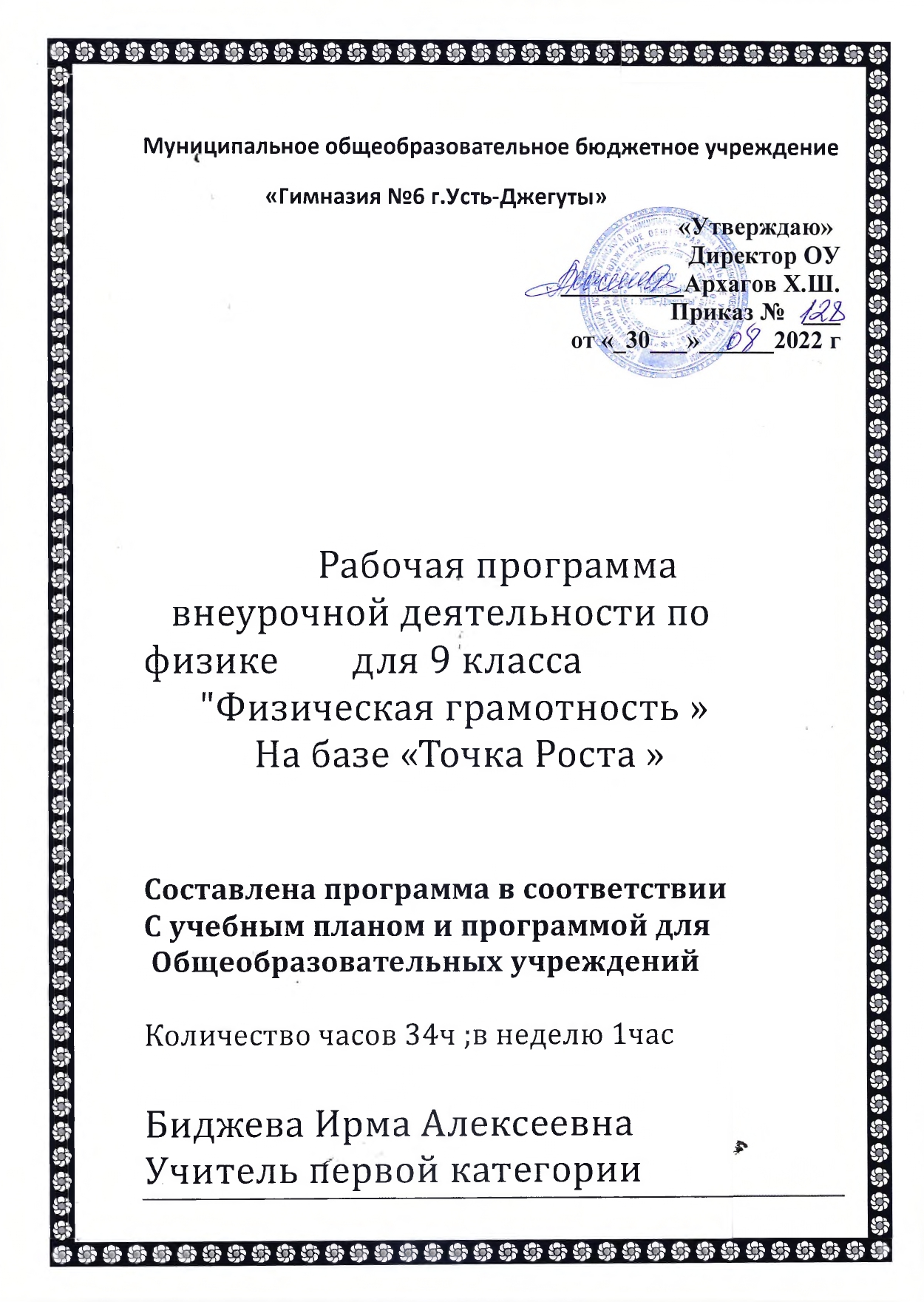 Результаты освоения внеурочной деятельности.Личностные результаты:
1) российская гражданская идентичность: патриотизм, уважение к Отечеству, прошлому и  настоящему  многонационального народа  России; осознание своей этническойпринадлежности, знание истории, языка, культуры своего народа, своего края, основкультурного наследиянародовРоссииичеловечества;усвоениегуманистических,демократических и традиционных ценностей многонационального российского общества;воспитание чувства ответственности и долга перед Родиной;
2) формирование ответственного отношения к учению, готовности и способностиобучающихся к саморазвитию и самообразованию на основе мотивации к обучению ипознанию, осознанному выбору и построению дальнейшей индивидуальной траекторииобразования на базе ориентировки в мире профессий и профессиональных предпочтений, сучетом устойчивых познавательных интересов, а также на основе формирования уважительногоотношения к труду, развития опыта участия в социально значимом труде;
3) формирование целостного мировоззрения, соответствующего современному уровнюразвития науки и общественной практики, учитывающего социальное, культурное, языковое,духовное многообразие современного мира;
4) формирование осознанного, уважительного и доброжелательного отношения кдругому человеку, его мнению, мировоззрению, культуре, языку, вере, гражданской позиции, кистории, культуре, религии, традициям, языкам, ценностям народов России и народов мира;готовности и способности вести диалог с другими людьми и достигать в нем  взаимопонимания;
5) освоение социальных норм, правил поведения, ролей и форм социальной жизни вгруппах и сообществах, включая взрослые и социальные сообщества; участие в школьномсамоуправлении и общественной жизни в пределах возрастных компетенций с учетомрегиональных, этнокультурных, социальных и экономических особенностей;
6) развитие морального сознания и компетентности в решении моральных проблем наоснове личностного выбора, формирование нравственных чувств и нравственного поведения,осознанного и ответственного отношения к собственным поступкам;
7) формирование коммуникативной компетентности в общении и сотрудничестве сосверстниками, детьми старшего и младшего возраста, взрослыми в процессе образовательной,общественно полезной, учебно-исследовательской, творческой и других видов деятельности;

Метапредметные результаты.
Регулятивные УУД:
1. Умение самостоятельно определять цели обучения, ставить и формулироватьновые задачи в учебе и познавательной деятельности, развивать мотивы и интересы своейпознавательной деятельности. Обучающийся сможет:
 анализировать существующие и планировать будущие образовательные результаты;
 идентифицировать собственные проблемы и определять главную проблему;
 выдвигать версии решения проблемы, формулировать гипотезы, предвосхищатьконечный результат;
 ставить цель деятельности на основе определенной проблемы и существующихвозможностей;
 формулироватьучебныезадачикакшагидостиженияпоставленнойцелидеятельности;
 обосновывать целевые ориентиры и приоритеты ссылками на ценности, указывая иобосновывая логическую последовательность шагов.
2.Умение самостоятельно планировать пути достижения целей, в том числеальтернативные, осознанно выбирать наиболее эффективные способы решения учебных ипознавательных задач. Обучающийся сможет:
 определять необходимые действие(я) в соответствии с учебной и познавательнойзадачей и составлять алгоритм их выполнения;
 обосновывать и осуществлять выбор наиболее эффективных способов решенияучебных и познавательных задач;
 определять/находить, в том числе из предложенных вариантов, условия длявыполнения учебной и познавательной задачи;
выстраивать жизненные планы на краткосрочное будущее (заявлять целевыеориентиры, ставить адекватные им задачи и предлагать действия, указывая и обосновываялогическую последовательность шагов);
 выбирать из предложенных вариантов и самостоятельно искать средства/ресурсы длярешения задачи/достижения цели;
 составлять план решения проблемы (выполнения проекта, проведения исследования);
 определять потенциальные затруднения при решении учебной и познавательнойзадачи и находить средства для их устранения;
 описывать свой опыт, оформляя его для передачи другим людям в виде технологиирешения практических задач определенного класса;
 планировать и корректировать свою индивидуальную образовательную траекторию.
3. Умение соотносить свои действия с планируемыми результатами, осуществлятьконтроль своей деятельности в процессе достижения результата, определять способы действий  в рамках предложенных условий и требований, корректировать свои действия в соответствии с  изменяющейся ситуацией. Обучающийся сможет:
 определять  совместно  с  педагогом  и  сверстниками  критерии  планируемыхрезультатов и критерии оценки своей учебной деятельности;
 систематизировать (в том числе выбирать приоритетные) критерии планируемыхрезультатов и оценки своей деятельности;
 отбирать  инструменты  для  оценивания  своей  деятельности,  осуществлятьсамоконтроль своей деятельности в рамках предложенных условий и требований;
 оценивать свою деятельность, аргументируя причины достижения или отсутствияпланируемого результата;
находить достаточные средства для выполнения учебных действий в изменяющейсяситуации и/или при отсутствии планируемого результата;
 работая по своему плану, вносить коррективы в текущую деятельность на основе  анализа  изменений  ситуации  для  получения  запланированных  характеристик  продукта/результата;
 устанавливать  связь  между  полученными  характеристиками  продуктахарактеристиками процесса деятельности и по завершении деятельности предлагать изменение  характеристик процесса для получения улучшенных характеристик продукта;
 сверять свои действия с целью и, при необходимости, исправлять ошибкисамостоятельно.
4. Умение оценивать правильность выполнения учебной задачи, собственныевозможности ее решения. Обучающийся сможет:
 определять критерии правильности (корректности) выполнения учебной задачи;
 анализировать и обосновывать применение соответствующего инструментария длявыполнения учебной задачи;
 свободно пользоваться выработанными критериями оценки и самооценки, исходя изцели и имеющихся средств, различая результат и способы действий;
 оценивать  продукт  своей  деятельности по   заданным и/или  самостоятельноопределенным критериям в соответствии с целью деятельности;
 обосновывать достижимость цели выбранным способом на основе оценки своихвнутренних ресурсов и доступных внешних ресурсов;
 фиксировать и анализировать динамику собственных образовательных результатов.
5.  Владениеосновамисамоконтроля,самооценки,принятиярешенийосуществления осознанного выбора в учебной и познавательной. Обучающийся сможет:
 наблюдать и анализировать собственную учебную и познавательную деятельность идеятельность других обучающихся в процессе взаимопроверки;
 соотносить реальные и планируемые результаты индивидуальной образовательнойдеятельности и делать выводы;
 принимать решение в учебной ситуации и нести за него ответственность;
 самостоятельно определять причины своего успеха или неуспеха и находить способывыхода из ситуации неуспеха;
 ретроспективно определять, какие действия по решению учебной задачи илипараметры этих действий привели к получению имеющегося продукта учебной деятельности;
 демонстрироватьприемырегуляциипсихофизиологических и эмоциональныхсостояний для достижения эффекта успокоения (устранения эмоциональной напряженности),эффекта  восстановления  (ослабления  проявлений  утомления).Познавательные УУД.1. Умение определять понятия, создавать обобщения, устанавливать аналогии,классифицировать, самостоятельно выбирать основания и критерии для классификации,устанавливать причинно-следственные связи, строить логическое рассуждение, умозаключение  (индуктивное, дедуктивное, по аналогии) и делать выводы. Обучающийся сможет: подбирать слова, соподчиненные ключевому слову, определяющие его признаки исвойства; выстраивать логическую цепочку, состоящую из ключевого слова и соподчиненныхему слов; выделять общий признак двух или нескольких предметов или явлений и объяснять ихсходство; объединять предметы и явления в группы по определенным признакам, сравнивать,классифицировать и обобщать факты и явления; выделять явление из общего ряда других явлений; определять обстоятельства, которые предшествовали возникновению связи междуявлениями, из этих обстоятельств выделять определяющие, способные быть причиной данного  явления, выявлять причины и следствия явлений; строить рассуждение от общих закономерностей к частным явлениям и от частныхявлений к общим закономерностям; строить рассуждение на основе сравнения предметов и явлений, выделяя при этомобщие признаки; излагать полученную информацию, интерпретируя ее в контексте решаемой задачи; самостоятельно указывать на информацию, нуждающуюся в проверке, предлагать иприменять способ проверки достоверности информации; объяснять явления, процессы, связи и отношения, выявляемые в ходе познавательнойи исследовательской деятельности (приводить объяснение с изменением формы представления;  объяснять, детализируя или обобщая; объяснять с заданной точки зрения); выявлять и называть причины события, явления, в том числе возможные  и  наиболеевероятные причины, возможные последствия заданной причины, самостоятельно осуществляяпричинно-следственный анализ; делать вывод на основе критического анализа разных точек зрения, подтверждатьвывод собственной аргументацией или самостоятельно полученными данными.
2. Умение создавать, применять и преобразовывать знаки и символы, модели исхемы для решения учебных и познавательных задач. Обучающийся сможет: определять логические связи между предметами или явлениями, обозначать данныелогические связи с помощью знаков в схеме; создавать абстрактный или реальный образ предмета или явления; строить модель или схему на основе условий задачи и способа ее решения; создавать вербальные, вещественные и информационные модели с выделениемсущественных характеристик объекта для определения способа решения задачи в соответствии  с ситуацией; преобразовывать модели с целью выявления общих законов, определяющих даннуюпредметную область; переводить сложную по составу (многоаспектную) информацию из графического илиформализованного (символьного) представления в текстовое, и наоборот; строить схему, алгоритм действия, исправлять или восстанавливать неизвестныйранее алгоритм на основе имеющегося знания об объекте, к которому применяется алгоритм; строить доказательство: прямое, косвенное, от противного; анализировать опыт разработки и реализации учебного проекта,исследования (теоретического, эмпирического) на основе предложенной проблемной ситуации,  поставленной цели и/или заданных критериев оценки результата.3. Смысловое чтение. Обучающийся сможет:находить в тексте требуемую информацию (в соответствии с целями своейдеятельности); ориентироваться  в  содержании  текста,  понимать  целостный  смысл  текста,  структурировать текст; устанавливать взаимосвязь описанных в тексте событий, явлений, процессов; резюмировать главную идею текста;преобразовывать текст, «переводя» его в другую модальность, интерпретировать(художественный  и  нехудожественный –  учебный,  научно-популярный,  информационный); критически оценивать содержание и форму текста.
4. Формирование и развитие экологического мышления, умение применять его впознавательной, коммуникативной, социальной практике и профессиональной ориентации.Обучающийся сможет: определять свое отношение к природной среде; анализировать  влияние экологических  факторов  на   среду  обитания  живыхорганизмов; проводить причинный и вероятностный анализ экологических ситуаций; прогнозировать изменения ситуации при смене действия одного фактора на действиедругого фактора; распространять экологические знания и участвовать в практических делах по защитеокружающей среды; выражать свое отношение к природе через рисунки, сочинения, модели, проектныеработы.5.  Формирование и развитие компетентности в области использования информационно-коммуникационных технологий (далее ИКТ- компетенции); развитие мотивации к овладениюкультурой активного пользования словарями и другими поисковыми системами;Обучающийся сможет:определять необходимые ключевые поисковые слова и запросы;осуществлять взаимодействие с электронными поисковыми системами, словарями;
формироватьмножественнуювыборкуизпоисковыхисточниковдляобъективизациирезультатов поиска;
 соотносить полученные результаты поиска со своей деятельностью. целенаправленно искать и использовать информационные ресурсы, необходимые длярешения учебных и практических задач с помощью средств ИКТ; выбирать, строить и использовать адекватную информационную модель для передачисвоих мыслей средствами естественных и формальных языков в соответствии с условиямикоммуникации; выделять информационный аспект задачи, оперировать данными, использоватьмодель решения задачи; использоватькомпьютерныетехнологиидля решения нформационныхи коммуникационных учебных задач, в том числе: вычисление, докладов, рефератов, создание презентаций и др.; использовать информацию с учетом этических и правовых норм; создавать информационные ресурсы разного типа , соблюдатьинформационную гигиену и правила информационной безопасности.
Коммуникативные УУД.1. Умение организовывать учебное сотрудничество и совместную деятельность сучителем и сверстниками; работать индивидуально и в группе: находить общее решение иразрешать конфликты на основе согласования позиций и учета интересов; формулировать,аргументировать и отстаивать свое мнение. Обучающийся сможет: определять возможные роли в совместной деятельности; играть определенную роль в совместной деятельности;принимать позицию собеседника, понимая позицию другого, различать в его речи:мнение (точку зрения), доказательство (аргументы), факты; гипотезы, аксиомы, теории; определять свои действия и действия партнера, которые способствовали илипрепятствовали продуктивной коммуникации; строить позитивные отношения в процессе учебной и познавательной деятельности; корректно и аргументированно отстаивать свою точку зрения, в дискуссии уметь  выдвигать  контраргументы,  перефразировать  свою  мысль;
 критически относиться  к  собственному  мнению,  с  достоинством  признаватьошибочность своего мнения (если оно таково) и корректировать его; предлагать альтернативное решение в конфликтной ситуации; выделять общую точку зрения в дискуссии; договариваться о правилах и вопросах для обсуждения в соответствии с поставленнойперед группой задачей; организовывать  учебное  взаимодействие   в  группе  (определять общие  цели,  распределять роли, договариваться друг с другом и т. д.); устранять  в  рамках  диалога  разрывы в  коммуникации,обусловленныенепониманием со стороны собеседника задачи, формы или содержания диалога.2. Умение осознанно использовать речевые средства в соответствии с задачейкоммуникации для выражения своих чувств, мыслей и потребностей для планирования ирегуляции своей деятельности; владение устной и письменной речью, монологическойконтекстной речью. Обучающийся сможет: определять задачу коммуникации и в соответствии с ней отбирать речевые средства; отбирать и использовать речевые средства в процессе коммуникации с другимилюдьми (диалог в паре, в малой группе и т. д.); представлять в устной или письменной форме развернутый план собственной  деятельности; соблюдать нормы публичной речи, регламент в монологе и дискуссии в соответствиис коммуникативной задачей; высказывать и обосновывать мнение (суждение) и запрашивать мнение партнера врамках диалога; принимать решение в ходе диалога и согласовывать его с собеседником; создавать письменные «клишированные» и оригинальные тексты с использованиемнеобходимых речевых средств; использовать вербальные средства (средства логической связи) для выделениясмысловых блоков своего выступления; делать оценочный вывод о достижении цели коммуникации непосредственно послезавершения коммуникативного контакта и обосновывать его.
2. Содержание курса.Тема№1 Механические явления.Виды механического движения. Законы Ньютона. Силы в природе. Законы сохранения вмеханике. Давление твёрдых тел. Жидкостей и газов. Простые механизмы. Решениезадач на механические явления.Тема № 2. Тепловые явления.
Строение вещества. Диффузия. Броуновское движение. Внутреннняя энергия.Агрегатные состояния вещества. Тепловые машины. Решение задач на тепловые явления.Тема№3 Электромагнитные явления.Электризация. Постоянный ток. Магнитные явления. Электромагнитная индукция.Решение задач на электромагнитные явления.Тема №4 Квантовые явления.Радиоактивность. Строение атома. Решение задач на квантовые явления.
Наряду с групповой формой работыиспользуются и индивидуальные формы. Каждое занятие состоит из теоретической ипрактической частей.



3. Тематическое планирование.

Итого: 34часа.








                Календарно- тематическое планирование(9 класс)
№ТемаКоличество часовКоличество часов1.Механические явления. 10102.Тепловые явления553.Электромагнитные явления.11114.Квантовые явления.8№ТемаДата
планДата
планДата
факт1.Механическое движение. Виды механического движения.Равномерное и равноускоренное движение. Графики. 2.Свободное падение. Движение по окружности.3.Механические колебания и звук4.Силы. Законы Ньютона.5.Импульс. Закон сохранения импульса6.Кинетическая и потенциальная энергия. Работа. Мощность.Закон сохранения энергии. 7.Простые механизмы.8.Давление твёрдых тел, жидкостей и газов.9.Закон Архимеда. Плавание тел.10.Механические явления (расчетная задача)11.Строение вещества. Броуновское движение. Диффузия.Тепловое равновесие. Внутренняя энергия. 12.Способы изменения внутренней энергии13.Количество теплоты. Агрегатные состояния14.Закон сохранения в тепловых процессах. Тепловые машины.15.Тепловые явления (расчетная задача)16.Электризация тел17.Закон сохранения зарядов. Проводники и диэлектрики.18.Постоянный электрический ток. Сила. Напряжение.19.Электрическое сопротивление20.Закон Ома. Последовательное и параллельное соединение.21.Работа. Мощность. Закон Джоуля-Ленца22.Электромагнитные явления (расчетная задача)23.Магнитное поле. Взаимодействие магнитов. Опыт Эрстеда.24.Действие тока на проводник с током. Электромагнитнаяиндукция. Опыты Фарадея. 25.Электромагнитные волны. Закон прямолинейногораспространения света. 26.Линзы. Построение в линзах.27.Радиоактивность. Состав атомного ядра. Ядерные реакции.28.Решение качественных задач. Задание 24.29.Основы знаний о методах научного познания. Задание 18, 19.30.Экспериментальное задание. Работа с наборами 1-8.31.Элементы астрономии.32.Работа с текстами физического содержания.33/34Комбинированные задачи.